Call the Meeting to Order – Christopher SpencePublic Comment – No public commentReportsParent, Family and Community Engagement Opportunities – Julie LovellWe saw an increase in In-Kind totals for the month of March from 115 hours in February to 184 in March.  The center with the most in-kind hours was the Sunnyside Center with a total of 89 hours!  Scholarships are due April 3rd at 4pm.  Kidco received a donation of 46 boxes of wipes and 83 boxes of pull ups to distribute out to families.  If your family needs some, let your child’s teacher know.ERSEA Report – Christopher SpenceThe average daily attendance for Early Head Start classrooms during the month of February was 71% and Head Start classrooms were at 74%.  Half of all of those absences were due to child health reason.  The second reason listed was “unknown” which means Teachers didn’t hear from families so they had to call them to follow up.  Executive Director’s Report – Stephany Koehne – TABLEDFinancial Report – Kerri GodinezKerri reviewed the following financial reports for January: Revenue and Expenses, Head Start and OPK (Oregon Pre-Kindergarten state funds) budgets and CACFP revenue.Kids & Company Board Minutes Representatives reviewed the Board Meeting minutes from February.Personnel Action Report – Sylvia CoxBetween 02/04/2023 – 03/03/2023 the following positions were filled: Education · 2 Assistant Teacher/Family Advocates EHS · 1 Teacher/Family Advocate PreK · 1 Assistant Teacher/Family Advocate PreK · 2 Teacher Aides · 1 Center Supervisor On-Call · 2 On-Call SubstitutesAttendance – Breeanna PaulRepresentatives & Alternates:  Breeanna Paul, Crystal Dodson, Lexus Deyerle, Mikayla Sanchez, Michael Konkolis, Megan McCarthy, Sylvia Cox, Angelica RiddleStaff:  Kerri Godinez, Julie Lovell, Christopher Spence, Mary Keenon, Gayla Lawrence, Leticia Mendoza, Deanna Larson, Gwen Sparhawk, Christina Banks Edoja, Chrystee Houser, Claudia Martinez RomanAgenda Additions: NoneConsolidated Actions (Motion) Breeanna made motion to approve consolidated action items.  Lexus 2nd motion.  Motion passed.Agenda Approval Februarys Meeting MinutesOld Business - NoneNew BusinessVote in new Vice Chairperson & State Representative Alternate (Motion)Sylvia made motion to approve Megan’s self-nomination to be voted in as the Policy Council Vice Chairperson & State Representative.  Breeanna 2nd motion.  Motion passed unanimously.Door prizes - TABLEDWhat to share at your Parent Meeting- ALLScholarship deadline April 3rd.Announcements – ALLCommunity resources/events to shareSylvia shared that the No Drama Llama will be at the Heritage Mall on March 18th and the Parks and Rec websites have many community events full of fun family activities to check out.  Megan shared that Chance in Albany and Pathfinders in Benton County are two great agencies who provide mental health, substance abuse and rental assistance support to those in need.Next Meeting Date: April 12th 2023 11:00am-1:00pmComplete Survey and In-Kind.Door Prize Drawing – Breeanna – Amazon and Megan - AmazonAdjournment 12:00pm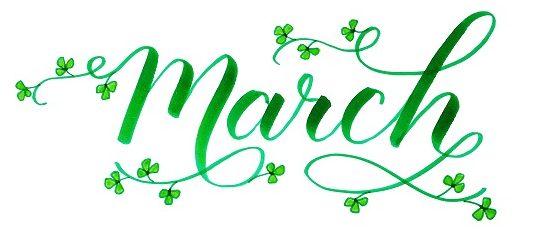 